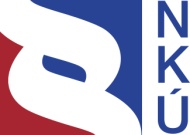 Kontrolní závěr z kontrolní akce17/16Program péče o národní kulturní pokladKontrolní akce byla zařazena do plánu kontrolní činnosti Nejvyššího kontrolního úřadu (dále také „NKÚ“) na rok 2017 pod číslem 17/16. Kontrolní akci řídila a kontrolní závěr vypracovala členka NKÚ RNDr. Hana Pýchová.Cílem kontroly bylo zjistit, zda systém poskytování a čerpání peněžních prostředků v rámci Programu péče o národní kulturní poklad zajišťuje jejich účelné a hospodárné využití.Kontrolovaným obdobím bylo období 2012 až 2017, v případě věcných souvislostí i období předcházející. Kontrola byla prováděna u kontrolovaných osob od května 2017 do listopadu 2017.Kontrolované osoby:Ministerstvo kultury (dále také „MK“);Uměleckoprůmyslové museum v Praze (dále také „UPM“);Národní technické muzeum (dále také „NTM“).Námitky proti kontrolním protokolům nebyly podány.K o l e g i u m   N K Ú   na svém I. jednání, které se konalo dne 22. ledna 2018,s c h v á l i l o   usnesením č. 9/I/2018k o n t r o l n í   z á v ě r   v tomto znění:I. Shrnutí a vyhodnocení zjištěných skutečnostíNKÚ provedl kontrolu činností zajišťovaných MK a vybranými příspěvkovými organizacemi v oblasti obnovy a rozvoje národních kulturních institucí. Kontrola byla zaměřena na činnost MK jako správce programu reprodukce majetku 134 120 Program péče o národní kulturní poklad (dále také „program“) a na činnost vybraných příspěvkových organizací jako příjemců dotace při přípravě a zabezpečování realizace akcí zařazených do programu. NKÚ prověřil na úrovni systému peněžní prostředky programu ve výši 9 968 mil. Kč a u vybraných příjemců dotace prověřil peněžní prostředky v hodnotě 576,4 mil. Kč.Cílem kontrolovaného programu bylo zajištění péče o nemovitý a movitý majetek národních kulturních institucí. V rámci programu je realizováno 25 akcí v celkovém objemu 9 968 mil. Kč. Systém poskytování peněžních prostředků naplňoval cíl programu, ale účelnost programu je snižována tím, že věcná a časová realizace programu neprobíhá podle předpokladů, stejně jako bylo zjištěno v roce 2011 kontrolní akcí č. 11/05. Kontrolou dvou ukončených akcí byly zjištěny nedostatky v oblasti hospodárnosti použití peněžních prostředků programu.Termín ukončení realizace programu byl změnami dokumentace programu prodloužen z původního termínu do konce roku 2014 na konec roku 2020, přičemž existuje riziko jeho dalšího prodloužení. Prodlužování realizace programu bylo způsobeno zpožďováním realizace akcí, které MK zdůvodnilo zejména průtahy v zadávacích řízeních, komplikovaným projednáváním stavebních úprav a nepředvídanými nálezy na probíhajících stavbách. NKÚ ale u kontrolovaných akcí zjistil, že byla podceněna náročnost díla, v důsledku neujasněné koncepce a nedostatečné stavební připravenosti byly termíny stanoveny nereálně a musely být posunuty, měnil se předmět díla a navyšovala se cena akcí. V programu docházelo v průběhu realizace k věcným změnám. Do programu byly zařazovány nové akce i v době, kdy měl být původně ukončen. Důsledkem uvedených skutečností bylo, že i z redukovaných peněžních prostředků programu ve výši 9 968 mil. Kč bylo do doby ukončení kontroly NKÚ vyčerpáno pouze 4 169 mil. Kč, tj. 41,82 %.V důsledku nestandardně dlouhého procesu schvalování zadávací dokumentace na výběr zhotovitele stavební části akce „Centrální depozitář v Praze, UPM v Praze“ ze strany MK (21 měsíců) došlo k navýšení výdajů ze státního rozpočtu u následující akce „Rekonstrukce historické budovy UPM v Praze“ v celkové výši 10,944 mil. Kč.V rámci realizace programu byly u akcí „Vybudování expozic v hlavní budově NTM“ a „Národní filmový archiv - sídlo“ vynaloženy peněžní prostředky programu v souhrnné výši 4,930 mil. Kč i na výstupy, které nebyly využity.Nápravné opatření přijaté na základě kontrolní akce NKÚ č. 11/05 věnovat trvale zvýšenou pozornost kontrolní činnosti při realizaci jednotlivých akcí v rámci uvedeného programu plnilo MK z dvou vybraných akcí pouze u akce UPM, kde se zástupci ministerstva zúčastnili hodnoticích komisí a kontrolních dnů. Veřejnosprávní kontrolu u akcí zařazených do programu Ministerstvo kultury prakticky neprovádělo.II. Informace o kontrolované oblastiMinisterstvo kultury je podle § 8 zákona č. 2/1969 Sb. ústředním orgánem státní správy mj. pro umění, kulturně výchovnou činnost, kulturní památky a pro výrobu a obchod v oblasti kultury.Ministerstvo kultury je správcem programu 134 120 – Program péče o národní kulturní poklad a jeho podprogramů:134 122 – Obnova a rozvoj materiální základny Národního muzea,134 123 – Obnova a rozvoj materiální základny Národní knihovny ČR,134 124 – Obnova a rozvoj národních kulturních institucí.Program je zaměřen na zásadní zlepšení podmínek pro uchování a prezentaci kulturního dědictví v péči nejdůležitějších národních muzejních, knihovních a archivních institucí. Hlavním cílem programu je rekonstrukce, dostavba a modernizace objektů, zvýšení technické úrovně prezentace sbírek muzeí, výstavba technicky dokonalejších depozitářů, opravy a údržba budov a zařízení a péče o nemovitý majetek mimořádné kulturní a historické hodnoty.Program je realizován od roku 2007, podle schválené dokumentace programu měl být ukončen do konce prosince 2014 a termín pro přípravu podkladů pro vypracování návrhu závěrečného vyhodnocení programu byl stanoven na červen 2015. Účast státního rozpočtu (dále také „SR“) na financování programu schválila vláda ve výši 10 322 mil. Kč. Dokumentace programu byla celkem čtyřikrát aktualizována. Poslední aktualizací v květnu 2017 byl prodloužen termín ukončení jeho realizace do 31. prosince 2020, termín pro vypracování závěrečného vyhodnocení programu byl stanoven na 30. září 2021 a současně byl snížen souhrn finančních zdrojů ze SR na 9 968 mil. Kč.Do původní dokumentace programu bylo na základě usnesení vlády zařazeno k realizaci celkem 17 jmenovitých akcí a postupně na základě dalších usnesení vlády a schválení MF bylo do programu doplněno dalších 12 akcí. Celkový přehled akcí zařazených do programu a aktuální stav jejich realizace uvádí příloha č. 1 tohoto kontrolního závěru. Realizace jedné akce byla zrušena ve fázi před jejím zaregistrováním. Do doby ukončení kontroly přijalo MK celkem 28 žádostí o poskytnutí dotace z programu a k celkem 26 akcím vydalo rozhodnutí o poskytnutí dotace (dále také „ROPD“). Celkem tři akce s vydaným ROPD byly zrušeny v průběhu přípravy. Dvě akce byly v době ukončení kontroly ve fázi posuzování investičního záměru (dále také „IZ“) ze strany MK.Uměleckoprůmyslové museum v Praze a Národní technické muzeum jsou příspěvkovými organizacemi zřízenými MK. UPM a NTM plní funkci institucí muzejního typu. Byly zřízeny za účelem získávat, shromažďovat, trvale uchovávat, evidovat, odborně zpracovávat a zpřístupňovat veřejnosti sbírky muzejní povahy, provádět základní výzkum, aplikovaný výzkum nebo experimentální vývoj týkající se sbírek a prostředí, z něhož jsou získávány sbírkové předměty, a šířit výsledky výzkumu a vývoje prostřednictvím výuky, publikací, muzejních výstav a muzejních programů, metodiky nebo převodu technologií. UPM a NTM jsou příjemci dotací ze SR v rámci programu.NKÚ provedl v roce 2011 kontrolní akci č. 11/05 – Peněžní prostředky určené na Program péče o národní kulturní poklad, při které zejména zjistil, že při realizaci programu docházelo ke značným věcným a finančním změnám. Do konce roku 2010 byly vyčerpány peněžní prostředky programu ve výši 1 025,8 mil. Kč, tj. necelých 10 % z celkové částky. MK přijalo k výsledkům kontroly nápravná opatření, která mu vláda uložila plnit svým usnesením.Pozn.:	Právní předpisy uvedené v tomto kontrolním závěru jsou aplikovány ve znění účinném pro kontrolované období.III. Rozsah kontrolyKontrolní akcí bylo prověřeno, zda systém poskytování a čerpání peněžních prostředků v rámci programu zajišťuje jejich účelné a hospodárné využití, a byly prověřeny činnosti uložené MK jako správci programu, tj. řízení realizace programu, evidence a registrace akcí, financování a čerpání peněžních prostředků programu na realizaci akcí, závěrečné vyhodnocování akcí a kontrolní činnost. Také byla posouzena realizace nápravných opatření přijatých k odstranění nedostatků uvedených v kontrolním závěru NKÚ z kontrolní akce č. 11/05. Kritériem pro posouzení účelnosti bylo, zda došlo k optimálnímu dosažení cílů s předpokládanou výší výdajů a ve stanoveném čase. Kritériem pro posouzení hospodárnosti bylo zejména, zda nebyly vynaloženy mimořádné náklady v důsledku nedostatečné přípravy akcí.Zároveň byly prověřeny akce „Vybudování expozic v hlavní budově NTM“ a „Centrální depozitář v Praze, UPM v Praze“ (viz příloha č. 2 tohoto kontrolního závěru). Kontrole byla podrobena zejména jejich předprojektová příprava, výběr zpracovatelů jednotlivých stupňů projektové dokumentace, zadávací řízení na výběr dodavatelů, zajištění účelné a hospodárné realizace akce, smluvní zabezpečení a změny díla, dokončení akce a závěrečné vyhodnocení akce. Na tyto akce byly poskytnuty dotace ze SR v celkové výši 576,4 mil. Kč. Hlavním kritériem pro výběr kontrolovaných akcí bylo ukončení fyzické realizace akcí do doby ukončení kontroly, vyloučení akcí kontrolovaných v rámci kontrolní akce č. 11/05 a průběh zadávacích řízení na zhotovitele či dodavatele akce po roce 2012.IV. Podrobnosti ke zjištěným skutečnostemZměny v realizaci programuČasové změny programuProgram je realizován od roku 2007, podle schválené dokumentace programu měl být ukončen do konce prosince 2014 a termín pro přípravu podkladů pro vypracování návrhu závěrečného vyhodnocení programu byl stanoven na červen 2015. Účast SR na financování programu schválila vláda svým usnesením ze dne 7. června 2006 č. 716 ve výši 10 322 mil. Kč. Dokumentace programu byla celkem čtyřikrát aktualizována:První aktualizace dokumentace programu byla schválena usnesením vlády ze dne 23. července 2008 č. 911. Termín dokončení realizace programu byl posunut do 31. prosince 2017 a termín pro přípravu podkladů pro vypracování návrhu závěrečného vyhodnocení programu byl stanoven na 1. červen 2018.Druhá aktualizace dokumentace programu byla schválena usnesením vlády ze dne 18. ledna 2010 č. 62. Druhou aktualizací programu v lednu 2010 nebyly časové parametry programu měněny a došlo ke změně věcných cílů.Třetí aktualizace dokumentace programu byla schválena usnesením vlády ze dne 19. července 2012 č. 549. Termín dokončení realizace programu byl posunut do 31. prosince 2018 a termín pro přípravu podkladů pro vypracování návrhu závěrečného vyhodnocení programu byl stanoven na 1. září 2019 (touto aktualizací byl splněn úkol z usnesení vlády ze dne 4. dubna 2012 č. 232, ačkoliv tam byl stanoven termín do 31. března 2012).Čtvrtá aktualizace dokumentace programu byla schválena usnesením vlády ze dne 31. května 2017 č. 415. Termín ukončení realizace programu byl prodloužen do 31. prosince 2020, termín pro vypracování závěrečného vyhodnocení programu byl posunut na 30. září 2021 a souhrn finančních zdrojů ze SR byl snížen na 9 968 mil. Kč.Jako hlavní odůvodnění provedení čtvrté aktualizace uvedlo MK identické důvody (např. častá odvolání účastníků otevřených zadávacích řízení, komplikované projednávání stavebních úprav historických objektů s nejvyšším stupněm památkové ochrany a náročný proces získávání vhodných pozemků pro novostavby v hlavním městě Praze), které uvedlo v důvodové zprávě pro třetí aktualizaci dokumentace programu v červenci 2012.Prodloužení realizace programu nemusí být definitivní. Vzhledem k rozsahu plánované třetí etapy akce „Rekonstrukce a revitalizace Klementina“, časové a finanční náročnosti dvou předchozích etap a možnému výskytu archeologických nálezů upozorňuje NKÚ na riziko dalšího prodloužení realizace programu. V době ukončení kontroly NKÚ nebyla zahájena fyzická realizace akce „Rekonstrukce a revitalizace Klementina - III. etapa“. Předložený IZ této akce byl ve fázi posouzení ze strany MK. Dle předloženého IZ činí předpokládaná výše celkových nákladů této akce celkem 1 199,8 mil. Kč. Zahájení zadávacího řízení na zhotovitele stavby se předpokládá v období únor 2018 až duben 2018 a realizace stavebních prací v období květen 2018 až prosinec 2020, tj. 2 roky a 8 měsíců. Fyzická realizace první a druhé etapy rekonstrukce a revitalizace Klementina trvala v úhrnu 9 let a 9 měsíců a byly na ni vynaloženy peněžní prostředky programu v celkové výši 1 064,7 mil. Kč. Významným faktorem prodlužování realizace druhé etapy byl i výskyt řady nepředpokládaných archeologických nálezů a nálezů stavebních historických prvků, což může ovlivnit i realizaci třetí etapy.MK i přes značné prodlužování realizace programu průběžně nevyhodnocovalo, do jaké míry byly konkrétně plněny jednotlivé parametry podprogramů. MK každoročně předkládalo vládě dokument Informace o stavu realizace Programu péče o národní kulturní poklad (dále jen „ISRP“). Tyto dokumenty v letech 2009 až 2016 obsahovaly pouze popis stavu realizace jednotlivých akcí v rámci realizace programu, skutečný stav čerpání z celkového objemu peněžních prostředků programu a informace o připravovaných aktualizacích dokumentace programu ze strany MK. Konkrétní vyhodnocení naplnění cílů podprogramů (rekonstrukce, výstavba, vybavení a modernizace objektů významných kulturních institucí) a naplnění parametrů programu (např. rekonstrukce obestavěného prostoru historické budovy NM; výstavní plochy historické budovy NM; celkový obestavěný prostor rekonstruovaných objektů Klementina v II. etapě; stavebně rekonstruované prostory – stávající depozitář Národní knihovny v Hostivaři; expozice – realizace, pořízení (hlavní budova NTM); obestavěný prostor hlavní budovy centrálního depozitáře UPM; obestavěný prostor historické budovy UPM) tyto dokumenty neobsahovaly.Věcné změny programuMK nemělo ujasněnou představu, jaké akce budou do programu zařazeny. V průběhu realizace programu docházelo k věcným změnám, a to i v době, kdy měl být program podle původních předpokladů již ukončen. Do programu bylo na základě usnesení vlády a schválení MF zařazeno celkem 29 akcí. Od realizace čtyř akcí bylo naopak upuštěno:realizace akce „Přístavba hlavní budovy Národního technického muzea“ byla zrušena ve fázi před jejím zaregistrováním;tři akce s vydaným ROPD („Sanační práce do zahájení rekonstrukce Klementina“, „Novodobé fondy a služby - novostavba knihovny“ a „Národní filmový archiv - sídlo“) byly zrušeny ve fázi přípravy.Celkem 12 akcí bylo v průběhu realizace do programu doplněno, z toho čtyři v době, kdy měl být program již ukončen:první aktualizací dokumentace programu v červenci 2008 byly doplněny tři akce;třetí aktualizací dokumentace programu v červenci 2012 byly doplněny čtyři akce;se souhlasem MF byly v průběhu realizace programu doplněny dvě akce (jedna akce v listopadu 2012 a druhá v prosinci 2015);čtvrtou aktualizací dokumentace programu v květnu 2017 (tři roky po původně uvažovaném ukončení programu) byly doplněny tři akce.Zpožďování realizace akcíDo doby ukončení kontroly NKÚ byla ukončena realizace 12 akcí. Při realizaci některých akcí docházelo k zásadním zpožděním, jak vyplývá z přílohy č. 1 tohoto kontrolního závěru, materiálů MK do vlády a zjištění NKÚ u kontrolovaných akcí. Např.:Akce „Rekonstrukce hlavní budovy Národního muzea“ měla být podle prvního platného ROPD dokončena ke dni 30. června 2015. Podle třetí aktualizace dokumentace programu měla být akce zahájena v první polovině roku 2013 a ukončena k 31. prosinci 2016. Podle ISRP z června 2016 byla akce zahájena se značným zpožděním až v červnu 2015, a to zejména v důsledku správních řízení vedených u ÚOHS. Nový termín dokončení akce byl podle čtvrté aktualizace dokumentace programu stanoven až na červen 2019.Akce „Rekonstrukce stávajícího depozitáře NK v Hostivaři“ měla být původně ukončena v červnu 2012, podle třetí aktualizace dokumentace programu byl termín posunut na I. pololetí roku 2014, důvodem bylo zrušení zadávacího řízení zadavatelem. Podle ISRP z června 2016 byl pro neshody MK a NK v investičním záměru termín posunut na konec roku 2017. Tento termín byl pro další neshody posunut na září 2018. Podle čtvrté aktualizace dokumentace programu bude termín ukončení realizace akce posunut do konce roku 2018 s možným přesahem do konce I. pololetí roku 2019.Akce „Centrální depozitář v Praze, UPM v Praze“ měla být původně ukončena v lednu 2012. Podle třetí aktualizace dokumentace programu byl termín posunut do konce prosince 2015 z důvodu skluzů v časovém harmonogramu akce. Realizace akce byla dokončena ke dni 29. března 2016.MK zdůvodňovalo zpožďování realizace programu zejména průtahy v zadávacích řízeních, komplikovaným projednáváním stavebních úprav historických objektů a náročným procesem získávání vhodných pozemků pro novostavby. Kromě těchto důvodů byly u kontrolovaných akcí zjištěny i další důvody, zejména pak nedostatečná příprava a podcenění náročnosti díla, v důsledku čehož došlo k věcným, finančním a časovým změnám dodávek, ale i neúčelným výdajům.Čerpání peněžních prostředků programuZpožďováním akcí nebyly disponibilní prostředky programu ve většině let vyčerpány. Program měl být v roce 2014 již ukončen, ale MK vyčerpalo do doby ukončení kontroly v roce 2017 pouze 41,82 % peněžních prostředků programu.Tabulka č. 1: Přehled čerpání peněžních prostředků programuZdroj: data MK ke dni 20. října 2017.Graf č. 1: Čerpání peněžních prostředků programu Zdroj: závěrečné účty kapitoly MK za období 2007–2016, data MK ke dni 20. října 2017.Z grafu čerpání peněžních prostředků programu je patrné, že MK si ve většině ročních rozpočtů nárokovalo prostředky, které nedokázalo vyčerpat, a v průběhu realizace programu čerpalo peněžní prostředky programu značně nerovnoměrně. Vyšší procento čerpání bylo prakticky pouze v letech, kdy byl nižší rozpočet. Na zpoždění programu, nečerpání rozpočtu a jeho nedostatečnou přípravu upozornil NKÚ již v kontrolní akci č. 11/05.Důsledek souběhu realizace akcí „Centrální depozitář v Praze, UPM v Praze“ a „Rekonstrukce historické budovy UPM v Praze“Proces posuzování a schvalování zadávací dokumentace na výběr zhotovitele stavební části akce „Centrální depozitář v Praze, UPM v Praze“ byl nestandardně dlouhý (21 měsíců). UPM předložilo zadávací dokumentaci Ministerstvu kultury v dubnu 2011. V průběhu procesu posuzování zadávací dokumentace docházelo průběžně ke změně postoje MK ve způsobu zadání veřejné zakázky z otevřeného řízení na užší řízení a následně zpět na otevřené řízení. Dále docházelo také ke změně postoje MK ke stanovení hodnoticích kritérií. Pro dvě období (září 2011 až leden 2012 a květen 2012 až srpen 2012) MK vůbec nedoložilo, jaké konkrétní úkony byly činěny ve vztahu k posuzování a dopracování zadávací dokumentace. MK zaslalo návrh zadávací dokumentace do meziresortního připomínkového řízení v lednu 2013. Vláda schválila zadání této významné veřejné zakázky až na konci června 2013 svým usnesením ze dne 26. června 2013 č. 502. Výstavba centrálního depozitáře UPM byla zahájena dne 7. dubna 2014 a ukončena dne 15. ledna 2016. Rekonstrukce historické budovy UPM byla zahájena dne 26. května 2014 a ukončena dne 8. prosince 2016.Nebyly tak naplněny původní předpoklady uvedené v dokumentaci programu a jejích aktualizacích z července 2008 a ledna 2010, v IZ k akci „Rekonstrukce historické budovy UPM v Praze“ z června 2008 a v dokumentu „Koncepce rozvoje Uměleckoprůmyslového musea v Praze pro roky 2005–2010“, že výstavbou centrálního depozitáře UPM budou vytvořeny podmínky pro přestěhování sbírkových předmětů UPM z historické budovy UPM do nově vybudovaných prostor centrálního depozitáře právě před zahájením rekonstrukce historické budovy UPM. Posunutím termínu zahájení realizace akce „Centrální depozitář v Praze, UPM v Praze“ došlo k tomu, že realizace obou akcí probíhala současně.V důsledku souběžné realizace obou akcí došlo pro UPM ke vzniku dalších nákladů mj. na nájemné za náhradní skladové prostory pro uložení sbírek, na nájemné za náhradní kancelářské prostory, na ostrahu náhradních objektů a na stěhovací služby v celkové výši 15,335 mil. Kč. Částka ve výši cca 10,944 mil. Kč byla uhrazena z peněžních prostředků programu určených na realizaci akce „Rekonstrukce historické budovy UPM v Praze“ a částka ve výši cca 4,391 mil. Kč byla uhrazena z provozních prostředků UPM. Tyto další náklady by nevznikly, pokud by byl dodržen původní předpoklad, že výstavba centrálního depozitáře UPM bude předcházet rekonstrukci historické budovy UPM.Peněžní prostředky programu vynaložené na nevyužité výstupy akcíU akce „Vybudování expozic v hlavní budově NTM“ za 163,895 mil. Kč došlo ke zrušení realizace dvou expozic, a to expozice „Prvních 100 let NTM“ z důvodu posunutí termínu ukončení realizace akce a expozice „Hnací stroje a motory“ z důvodu vysoké náročnosti realizace expozice. V rámci těchto zrušených expozic NTM uhradilo realizované dodávky v částce 0,583 mil. Kč. Jednalo se zejména o platby za skicovné, scénáře, oponentní posudky, zpracování projektové dokumentace, statické posouzení a zajištění zadávacího řízení (za expozici „Prvních 100 let NTM“ to byla částka 0,378 mil. Kč a za expozici „Hnací stroje a motory“ částka 0,205 mil. Kč). Dále NTM u expozice „Hornictví“ uhradilo částku 0,646 mil. Kč za projektovou dokumentaci, dle které tato expozice nebyla realizována.Akce „Národní filmový archiv - sídlo“ byla zrušena ke dni 8. listopadu 2013 schválením závěrečného vyhodnocení akce ze strany MK. Důvodem zrušení realizace akce bylo rozhodnutí vedení Národního filmového archivu (dále také „NFA“) neumísťovat sídlo archivu do okrajové části Prahy, ale naopak získat pro jeho umístění objekt v centru města. Na realizaci akce bylo vydáno ROPD dne 17. března 2009 a v letech 2009 a 2010 byly čerpány peněžní prostředky programu v celkové výši 3,701 mil. Kč, mj. na zpracování koncepční studie, urbanistické studie, zajištění zadávacího řízení a dokumentace pro územní rozhodnutí. MK změnovým ROPD ze dne 30. května 2013 zavázalo NFA zajistit nabídkové řízení pro vyhledání zájemce ze strany státních organizací hospodařících s majetkem státu pro využití dotčeného pozemku, kterému bude předána předmětná projektová dokumentace pro další projekční a stavební využití. NFA dne 18. září 2017 sice uzavřel s  Národní galerií v Praze smlouvu o změně příslušnosti hospodařit s majetkem státu, avšak předmětem této smlouvy bylo pouze předání pozemku v katastrálním území Jinonice. Peněžní prostředky programu ve výši 3,701 mil. Kč nelze k datu ukončení kontroly NKÚ považovat za účelně vynaložené, protože projektová dokumentace pořízená z peněžních prostředků programu nebyla dosud novému nabyvateli předána k využití.Kontrolní činnost MKUsnesením vlády ze dne 4. dubna 2012 č. 232 bylo MK uloženo plnit přijatá opatření, jejichž součástí byl úkol věnovat trvale zvýšenou pozornost kontrolní činnosti při realizaci jednotlivých akcí v rámci uvedeného programu, tj. zajistit účast pracovníků odboru investic a veřejných zakázek na kontrolních dnech, účast v komisích pro hodnocení nabídek na veřejné zakázky k realizaci investičních záměrů a též účast zástupců odboru investic a veřejných zakázek při kolaudačních řízeních. U vybraných kontrolovaných akcí UPM a NTM bylo ověřeno, že se zástupci MK zúčastnili hodnoticích komisí a kontrolních dnů u UPM. Kolaudačních řízení se nezúčastnili.Plány hlavních úkolů MK za období 2012 až 2017 provedení následných veřejnosprávních kontrol u jednotlivých akcí realizovaných v rámci programu neobsahovaly. MK provedlo v kontrolovaném období (konkrétně v roce 2014) mimo plán hlavních úkolů pouze dvě veřejnosprávní kontroly na místě u jiné jím zřízené příspěvkové organizace, tyto kontroly se zaměřily mj. na smluvní zabezpečení akce „Rekonstrukce a revitalizace Klementina - II. etapa“ realizované v rámci programu.Seznam zkratekČR	Česká republikaDP	dokumentace programuISRP	Informace o stavu realizace Programu péče o národní kulturní poklad (periodicky vytvářený materiál předkládaný vládě)IZ	investiční záměrMF	Ministerstvo financíMK	Ministerstvo kulturyNKÚ	Nejvyšší kontrolní úřadNFA	Národní filmový archivNK	Národní knihovna ČRNM	Národní muzeumNTM	Národní technické muzeumprogram	program Ministerstva kultury 134 120 – Program péče o národní kulturní pokladROPD			rozhodnutí o poskytnutí dotaceSMVS			informační systém Správa majetku ve vlastnictví státuSR			státní rozpočetÚOHS			Úřad pro ochranu hospodářské soutěžeUPM			Uměleckoprůmyslové museum v PrazePříloha č. 1Přehled akcí zařazených do programuZdroj:	registrační listy akcí, rozhodnutí o poskytnutí dotace, dokumentace programu 134 120, informační systém SMVS, informace od kontrolovaných osob k 20. říjnu 2017.Příloha č. 2Kontrolované akce z programuZdroj: registrační listy akcí, rozhodnutí o poskytnutí dotace, informace od kontrolovaných osob k 20. říjnu 2017.Program/ podprogramPočet akcí s vydaným ROPDPočet akcí zrušených ve fázi realizacePočet akcí v realizaciPočet akcí s ukončenou realizacíVýše účasti SR(v Kč)Skutečné čerpání ze SR(v Kč)134 12026311129 968 042 0864 169 023 840134 1226-333 405 199 5221 172 484 272134 123102533 466 397 3241 497 407 038134 124101363 096 445 2401 499 132 530Číslo akceNázev akcePůvodní termín ukončení realizace akcePlatný termín ukončení realizace akceStav realizace akcek 20. 10. 2017Zařazení akce do programu134V122000002Rekonstrukce objektu depozitáře NM - Terezín II30. 6. 201030. 6. 2011UkončenaZařazena původní DP134V122000003NM - sanační práce do zahájení rekonstrukce31. 12. 201031. 12. 2011UkončenaZařazena původní DP134V122000004Rekonstrukce hlavní budovy Národního muzea30. 6. 201530. 6. 2019V realizaciZařazena původní DP134V122000005Stěhování sbírek z hlavní budovy NM vč. dovybavení depozitářů31. 12. 201130. 9. 2013UkončenaZařazena původní DP134V122000006Rekonstrukce bývalé budovy Federálního shromáždění30. 12. 201131. 12. 2017V realizaciZařazena původní DP134V122000007Nové expozice v Historické a Nové budově Národního muzea30. 9. 201830. 6. 2020V realizaciZařazena na základě 3. aktualizace DP134V123000002Rekonstrukce a revitalizace Klementina30. 6. 201130. 6. 2011UkončenaZařazena původní DP134V123000003Novodobé fondy a služby - novostavba knihovny––ZrušenaZařazena původní DP134V123000004Depozitář NK v Hostivaři30. 6. 201131. 3. 2013UkončenaZařazena na základě 1. aktualizace DP134V123000005Sanační práce do zahájení rekonstrukce Klementina––ZrušenaZařazena původní DP134V123000006Rekonstrukce stávajícího depozitáře NK ČR v Hostivaři30. 6. 201331. 12. 2017V realizaciZařazena původní DP134V123000007Rekonstrukce a revitalizace Klementina - II. etapa30. 6. 201430. 6. 2017V realizaciZařazena původní DP134V123000008Rekonstrukce přípojek vody a kanalizace do areálu Klementina31. 10. 201130. 11. 2011UkončenaZařazena původní DP134V123000009Nové interiéry a mobiliář depozitářů NK v Hostivaři30. 9. 201430. 6. 2017V realizaciZařazena na základě 3. aktualizace DP134V123000010Instalace automatického systému distribuce dokumentů v Klementinu - NK31. 12. 201731. 12. 2017V realizaciZařazena na základě 3. aktualizace DP134V123000011NK - II. nový depozitář v Hostivaři30. 6. 201831. 12. 2018V realizaciZařazena se souhlasem MF (12/2015)–Rekonstrukce a revitalizace Klementina - závěrečná etapa31. 12. 2020–Posuzování IZZařazena na základě 4. aktualizace DP134V124000002Archivní areál NFA Hradišťko II15. 5. 201130. 6. 2017V realizaciZařazena původní DP134V124000003Centrální depozitář v Praze, UPM v Praze31. 1. 201231. 12. 2016UkončenaZařazena původní DP134V124000004Rekonstrukce historické budovy UPM v Praze30. 4. 201231. 12. 2017UkončenaZařazena původní DP134V124000005Národní filmový archiv - sídlo––ZrušenaZařazena původní DP134V124000006Výstavba depozitární haly č. 3 - Čelákovice30. 6. 201230. 6. 2012UkončenaZařazena původní DP–Přístavba hlavní budovy Národního technického muzea––ZrušenaZařazena původní DP134V124000007Rekonstrukce hlavní budovy NTM - III. etapa30. 6. 201230. 6. 2012UkončenaZařazena na základě 1. aktualizace DP134V124000008Vybudování expozic v hlavní budově NTM31. 12. 201130. 9. 2013UkončenaZařazena na základě 1. aktualizace DP134V124000009ND - Rekonstrukce historické a provozní budovy Státní opery30. 6. 201731. 12. 2019V realizaciZařazena na základě 3. aktualizace DP134V124000010Sanace havárie fasády a střechy historické budovy UPM v Praze30. 4. 201330. 9. 2013UkončenaZařazena se souhlasem MF (11/2012)–NFA - archivní areál Hradišťko II - zřízení digitálního pracoviště 31. 12. 2019–Posuzování IZZařazena na základě 4. aktualizace DP134V124000012UPM - zřízení stálých expozic v historické budově UPM 30. 6. 202030. 6. 2020V realizaciZařazena na základě 4. aktualizace DPČíslo akceNázev akcePříjemce dotaceCelkové náklady akce (v mil. Kč)Výše účasti SR (v mil. Kč)Vlastní zdroje příjemce (v mil. Kč)Skutečné zahájení realizace akceSkutečné ukončení realizace akcePředložení závěrečného vyhodnocení akce134V124000003Centrální depozitář v Praze, UPM v PrazeUměleckoprůmyslové museum v Praze413,014412,4720,5427. 4. 201429. 3. 201630. 6. 2017134V124000008Vybudování expozic v hlavní budově NTMNárodní technické muzeum167,182163,8953,2871. 11. 200830. 9. 201331. 3. 2014